      DINE IN               SENIOR CENTRE MENU 2020  	DINE OUT          $8.00                                  204-638-6485 	           $9.00 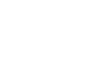 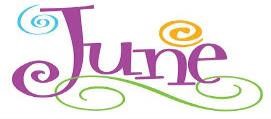 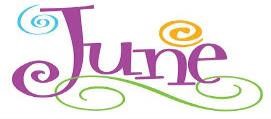 Please reserve/cancel your meal by 4 pm the previous day.  You will be charged for un cancelled meals. THANK YOU for your continued support!   TUESDAY  WEDNESDAY  FRIDAY  2 FISH DILL SAUCE RICE PILAF DESSERT  3 BAKED PORK CHOP SUPPER DESSERT 5 HOT CHICKEN SANDWICH PLATTER DESSERT 9 ROAST CHICKEN AND TRIMMINGS DESSERT  10 SWEET AND SOUR MEATBALLS DESSERT  12 BEEF SAUSAGE SUPPER DESSERT 16 PORK SCHNITZEL DESSERT  17 SWISS MUSHROOM BURGER DESSERT  19   LASAGNE  DESSERT 23  BRAISED STESK SUPPER DESSERT  24  UKRAINIAN PLATTER DESSERT   26  CHICKEN CORDON BLEU &GRAVY DESSERT  30 ITALIAN CHICKEN PASTA DESSERT  PLEASE NOTE ALL MEALS WILL CONTINUE TO BE DELIVERED/TO FOR THE MONTH OF JUNE.  All meals follow  Canada food guide. Meals are subject to change.